Материально-техническое обеспечение и оснащенность образовательного процесса.Материально-техническая база  колледжа располагается в 3-х этажном здании. Для занятий имеются 31  учебных кабинетов, 4  лабораторий, 1 мастерская, 7 учебных полигонов, библиотека, спортивный зал, спортивный тренажерный зал, актовый зал, зал для приема пищи. Практическое обучение ведется в учебной  мастерской, учебных полигонах.  Лаборатории и кабинеты  оснащены оборудованием, макетами, стендами, инвентарем. Учебные кабинеты  ежегодно пополняются компьютерной техникой.  В  аудиториях установлены ММ – установки, интерактивные доски. Библиотека колледжа оснащена высокоскоростным интернетом. Материально-техническое оснащение позволяет обеспечивать подготовку специалистов в соответствии с требованиями ФГОС СПО по всем направлениям подготовки. Оснащение кабинетов, лабораторий и мастерских позволяет проводить лабораторно-практические работы.Установленное охранное внешнее и внутреннее видеонаблюдение в главном учебном корпусе и в общежитии колледжа , обеспечивает безопасность обучающимся. Охрана здоровья обучающихся, в том числе лиц с ограниченными возможностями здоровья (далее — ОВЗ) и инвалидностью  включает в себя:
– оказание первичной медико–санитарной помощи в порядке, установленном законодательством в сфере охраны здоровья;
– организацию питания обучающихся;
– определение оптимальной учебной, внеучебной нагрузки, режима учебных занятий и продолжительности каникул;
– обучение навыкам здорового образа жизни и их пропаганду в рамках занятий по физической культуре, классных часов, мероприятий по воспитательной работе, требований охраны труда;
– организацию и создание условий для профилактики заболеваний и оздоровлению обучающихся, для занятия ими физической культурой и спортом;
– прохождение обучающимися, в соответствии с законодательством РФ, периодических медицинских осмотров и диспансеризации;
– профилактику и запрещение курения, употребления алкогольных и слабоалкогольных напитков, пива, наркотических средств и психотропных веществ;
– проведение санитарно-противоэпидемиологических и профилактических мероприятий, осуществляющихся в рамках ежегодной вакцинации обучающихся от гриппа и энцефалита и других инфекционных заболеваний в соответствии с Паспортом прививок;
– оборудование и содержание помещений техникума в соответствии с санитарно- гигиеническими нормами;
– психолого-педагогическую помощь студентам;
– помощь в социальной адаптации студентам-первокурсникам и студентам с ограниченными возможностями здоровья.Информация о доступе к информационным системам и информационно-коммуникационным сетям, электронных образовательных ресурсах и о доступе к этим ресурсам обучающихся, в том числе лиц с ограниченными возможностями здоровья  и инвалидностью.Информационно – техническое обеспечение колледжа  включает в себя 60 ПК, каждый из которых имеет доступ в сеть Интернет со скоростью передачи данных — более 10М бит/с. Компьютерный центр колледжа состоит из 2 современных компьютерных классов, оборудованных 31 современным ПК для проведения лабораторно-практических работ.Информация об электронных образовательных ресурсах, к которым обеспечивается доступ обучающихся, в том числе лиц с ограниченными возможностями здоровья и инвалидамЭлектронные информационные ресурсы
—ЭБС(Лань)
— Электронные учебные пособия по дисциплинам на учебном сервере
— Методические разработки преподавателей техникума в электронном виде на учебном сервере
— Электронные учебники, журнальные статьи на электронных носителях (лицензионные CD и DVD) в библиотечном фондеНаименование помещенияКраткая характеристикаУчебные аудитории, лаборатории, мастерскиеУчебные аудитории, лаборатории, мастерские  Аудитории полностью оснащены мебелью, учебными пособиями.  Девять  аудиторий оснащены мультимедийными проекторами, 9  интерактивных досок, 24 персональных компьютеров. Лаборатории и мастерская   оснащена  необходимыми инструментами, наглядными пособиями.  Аудитории полностью оснащены мебелью, учебными пособиями.  Девять  аудиторий оснащены мультимедийными проекторами, 9  интерактивных досок, 24 персональных компьютеров. Лаборатории и мастерская   оснащена  необходимыми инструментами, наглядными пособиями. Учебные аудитории Учебные аудитории Учебная аудитория №1  Кабинет «Русский язык и литература» Кабинет «Русский язык и культура речи» 47,1 Наглядные пособия, методические материалы, компьютер,  медиапроектор,  экран,  принтер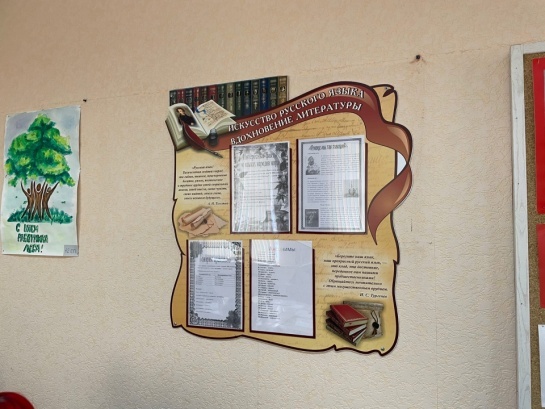 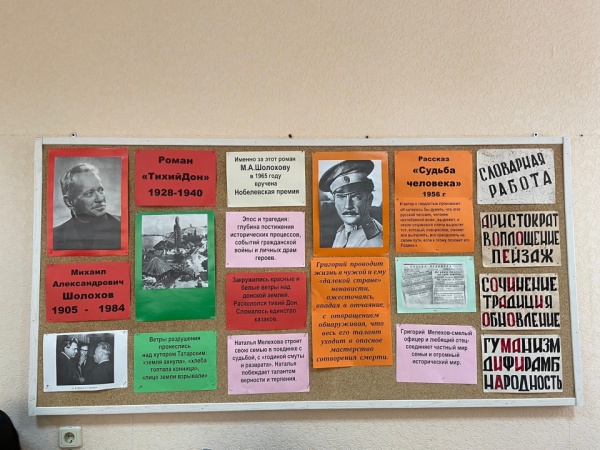  Учебная аудитория №5   Кабинет «Экономика организации и менеджмент»45,1Наглядные пособия, методические материалы, компьютер,  медиапроектор,  экран,  принтер.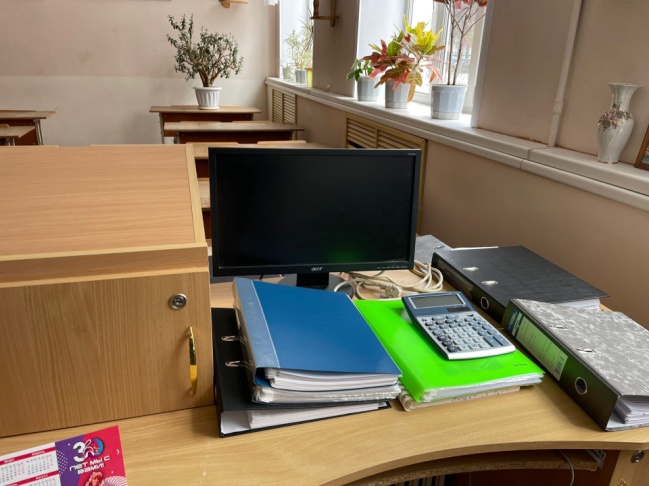 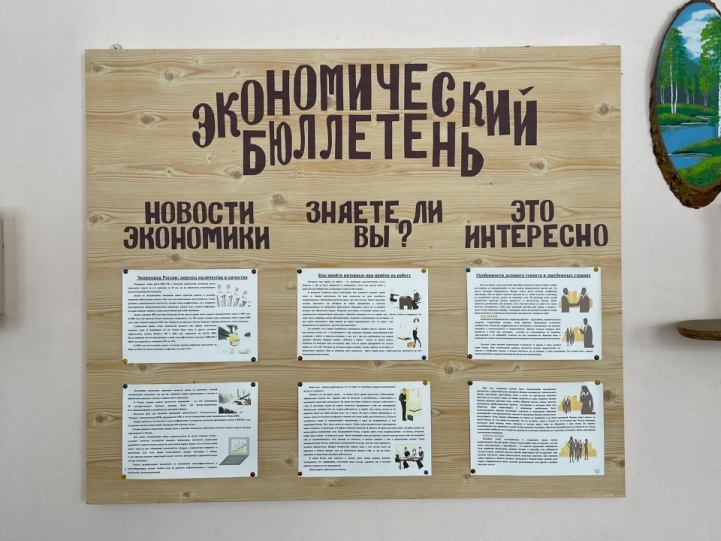 Учебная аудитория №7 «Химия»  «Биологии»Наглядные пособия, методические материалы, компьютер, медиапроектор, экран.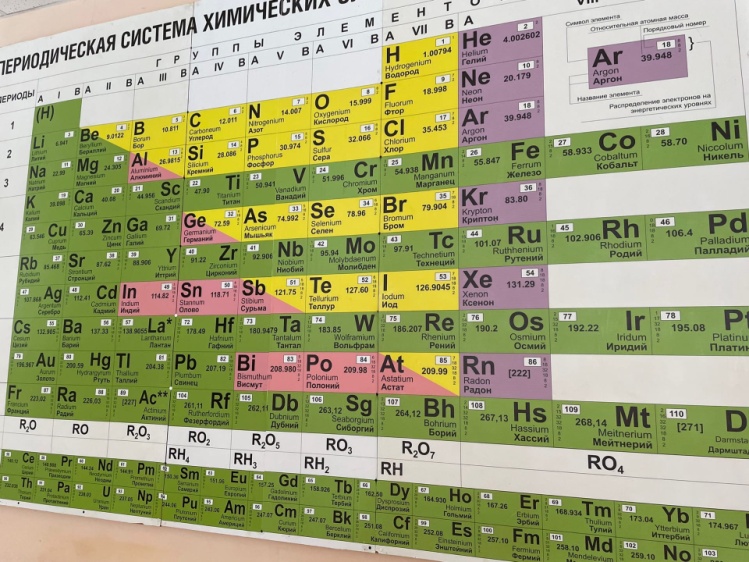 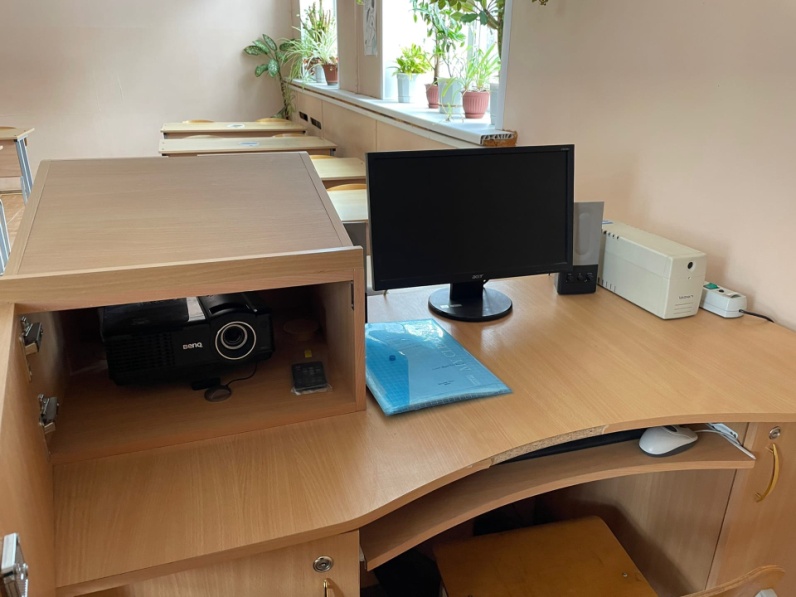 Лаборатория №7а «Химии»15,5Вытяжной шкафРастворы кислотЛабораторная посуда  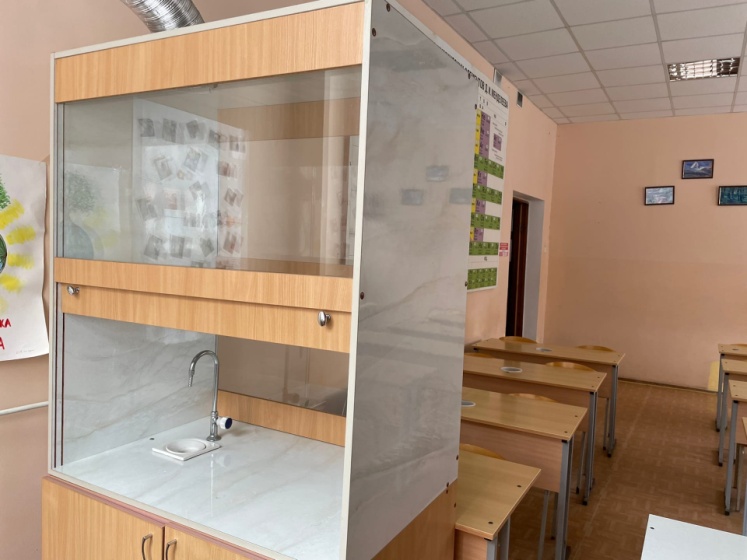 Учебная аудитория №11    40,3     «Математика» «Астрономии»15 планшетов,  компьютер, интерактивная доска.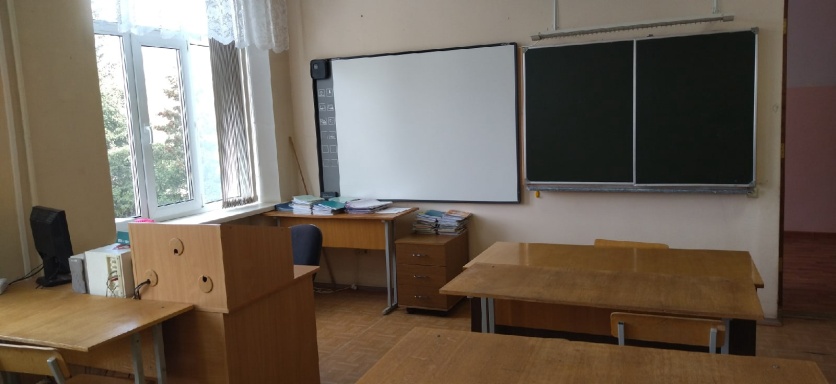 Лаборатория №11а  «Физика»42.1 Оборудование для лабораторно –практических занятий 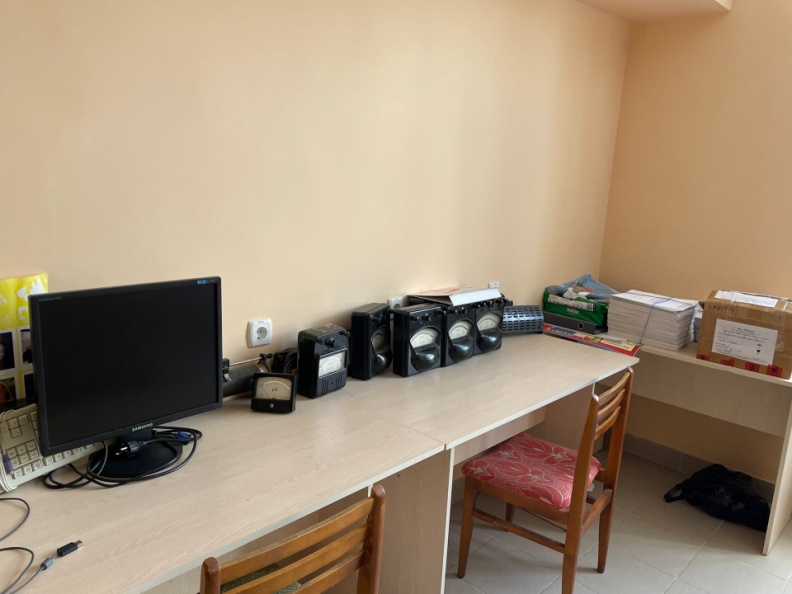 Учебная аудитория № 12Кабинет основ безопасности жизнедеятельностиКабинет безопасности жизнедеятельностиКабинет «Охрана труда »44,0 Наглядные пособия, методические материалы, компьютер, медиапроектор, экран. 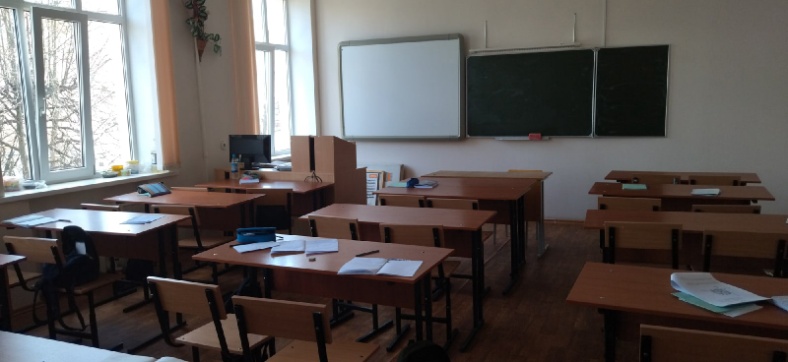 Лаборатория№12а  «Почвоведение»35,0 Растворы кислотЛабораторная посуда  Срезы почв в ящиках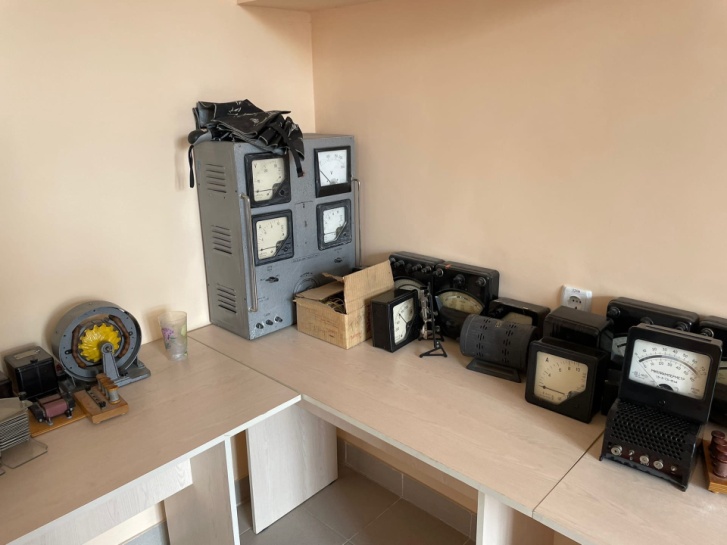 Учебная аудитория № 1759.7Кабинет «Основы проектирования объектов садово-паркового строительства»Кабинет «Озеленение населенных мест с основами градостроительства»Наглядные пособия, методические материалы, компьютер,  медиапроектор,  экран,  принтер.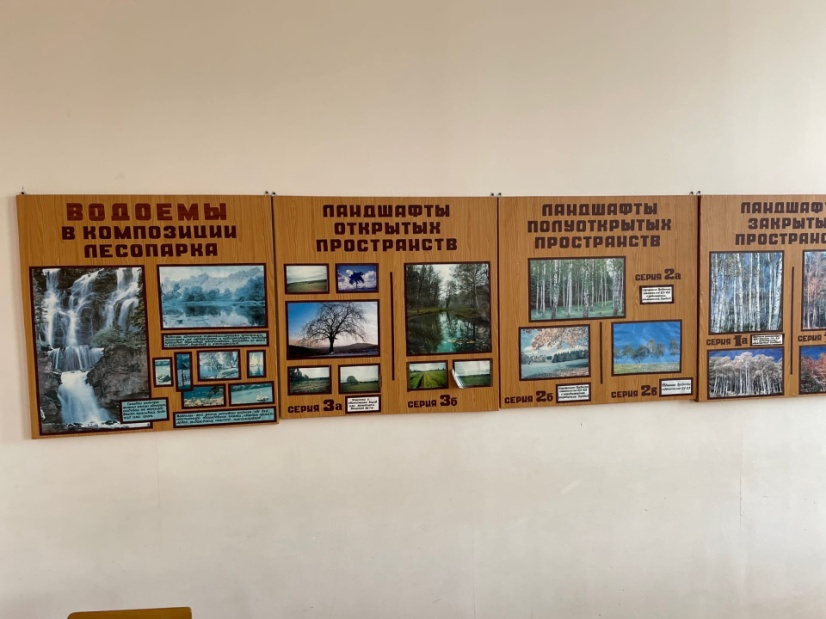 Учебная аудитория № 1952.0Кабинет   «Истории и обществознания»Кабинет    «Организация и использование лесов» Наглядные пособия, методические материалы, компьютер,  медиапроектор,  интерактивная доска принтер.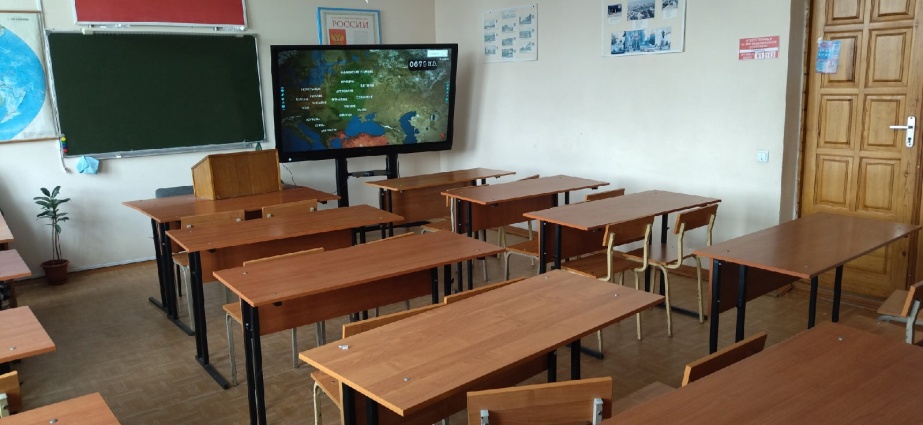 Кабинет социального педагога32,1 Методические материалы, компьютер, принтер. 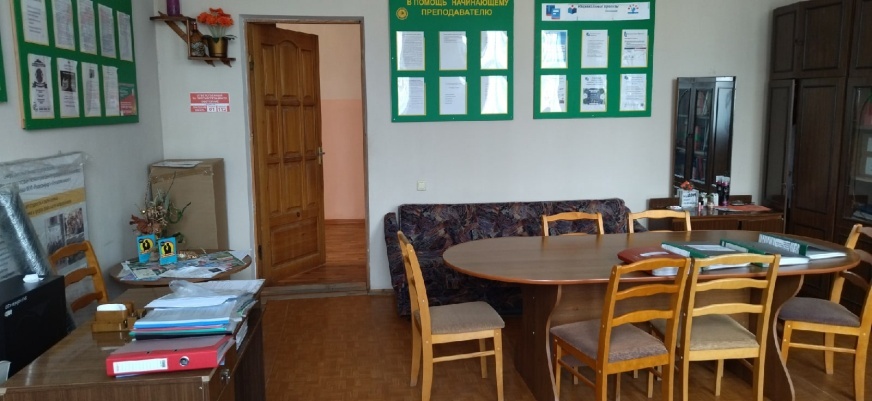 Медицинский  кабинет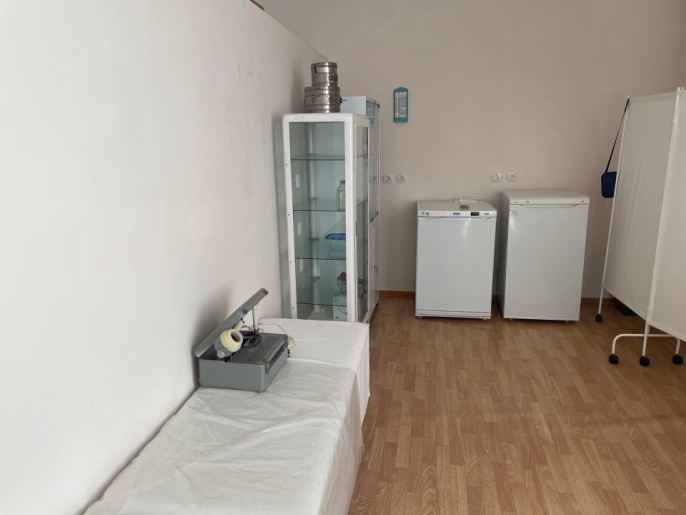 Учебная аудитория № 2249,3 Кабинет « Ведение работ по садово-парковому и ландшафтному строительству»Кабинет «Основы садово-паркового искусства»Наглядные пособия, методические материалы, компьютер,  медиапроектор,  экран,  принтер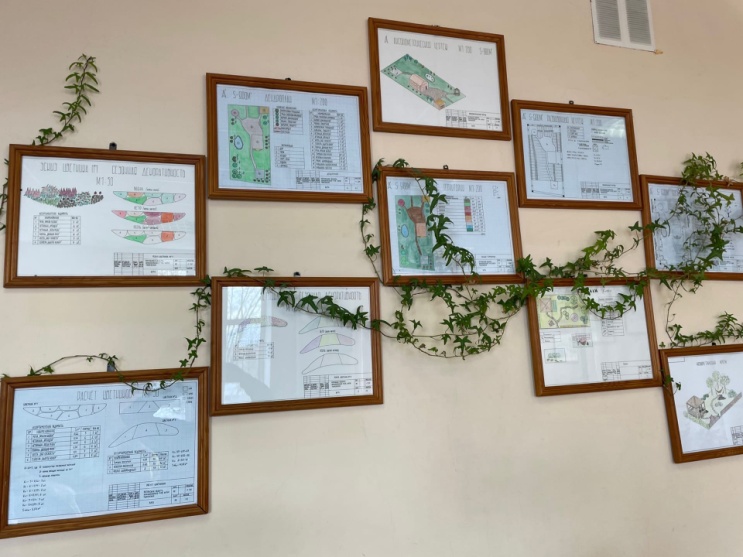 Лаборатория№22а14,4«Внедрение современных технологий садово-паркового и ландшафтного строительства»Оборудование для лабораторно –практических занятий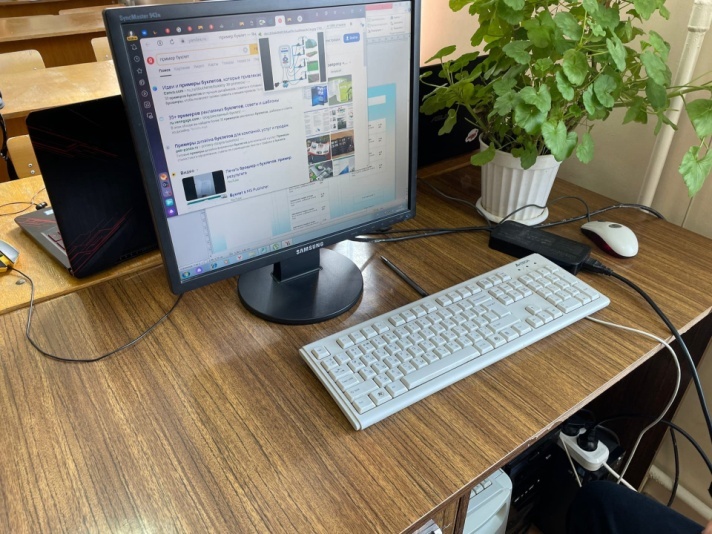 Учебная аудитория № 23Кабинеты иностранных языков34,1Наглядные пособия Методические материалы Телевизор31,9Наглядные пособия Методические материалыТелевизор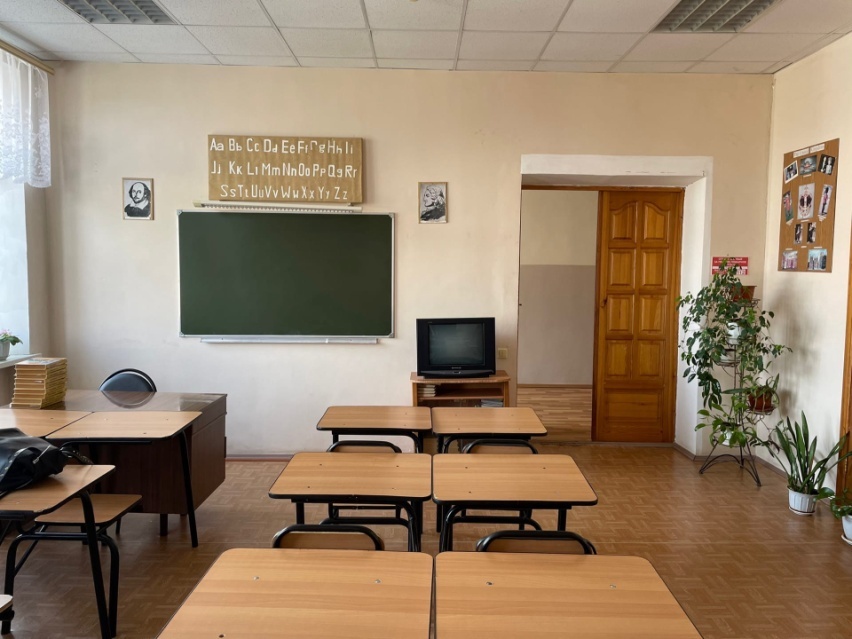 Учебная аудитория № 2448.2  Кабинет « Организация и проведения мероприятий по воспроизводство лесов и лесоразведению.  Кабинет «Цветочно-декоративные растения и дендрология»Кабинет «Дендрология и лесоведение»Кабинет «Цветочно-декоративные растения и дендрология»Наглядные пособия, методические материалы, компьютер,  медиапроектор,  экран,  принтер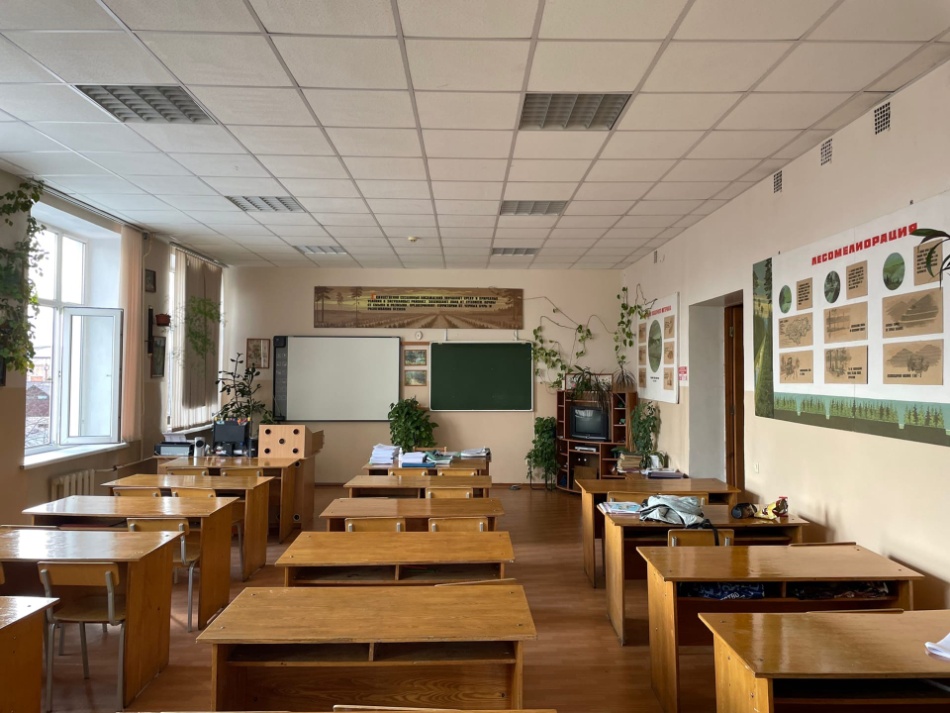 Лаборатория  №24а «Лесовосстановление»13.2Оборудование учебной лаборатории:	- стенды, витрины;	- плакаты, схемы таблицы,  	- коллекции, образцы	- материалы и оборудование для проведения лабораторных и практических занятий,	- реактивы.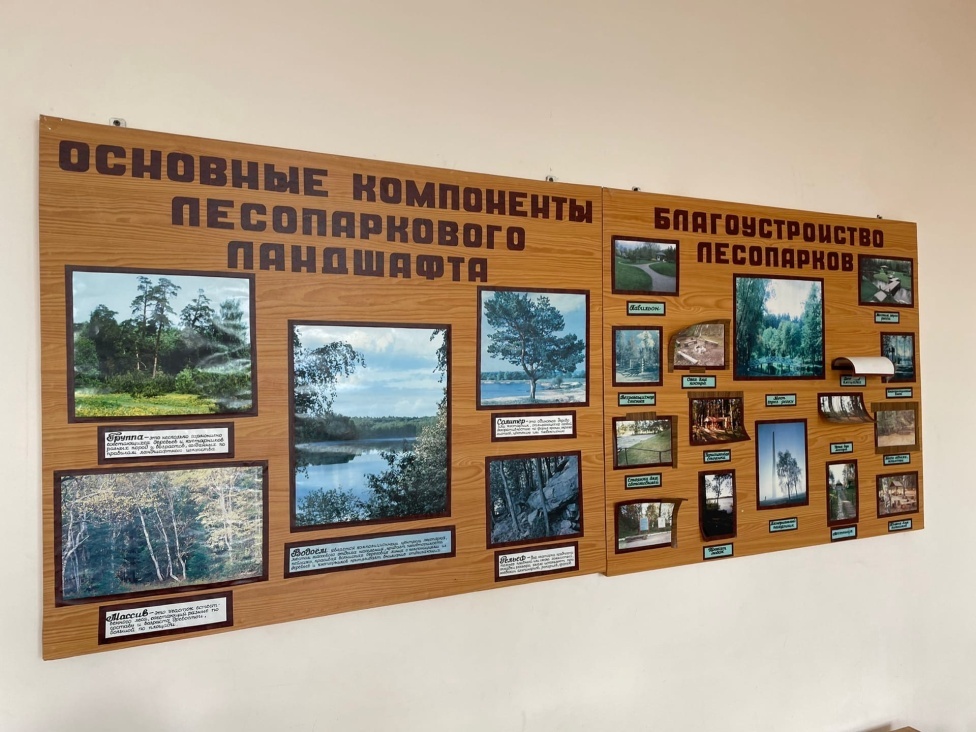 Учебная аудитория № 2551,1Кабинет «Основы устройства тракторов и автомобилей» 51,110 компьютеров,  Наглядные пособия, методические материалы, экран, проектор,    принтер.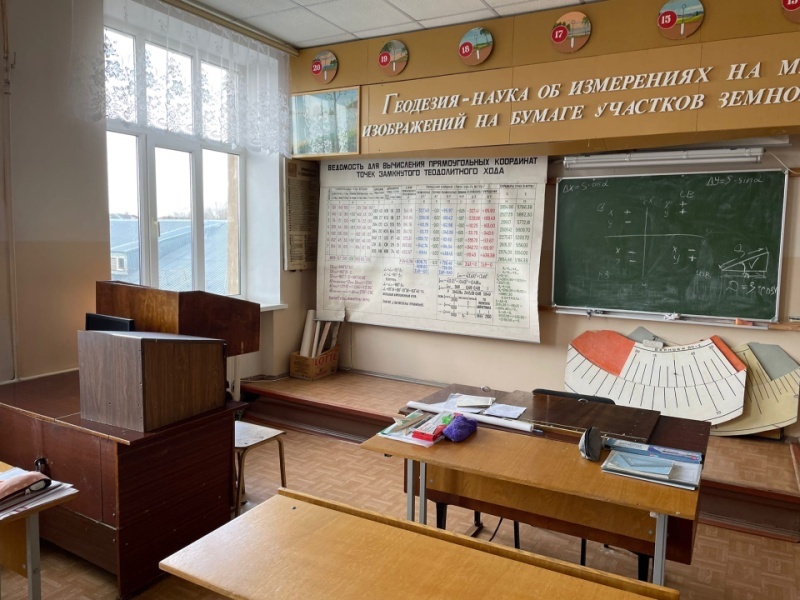 Учебная аудитория № 2650,6Кабинет  «Организация и проведение мероприятий по охране и защите лесов».Кабинет «Основы лесной энтомологии, фитопатологии и биологии лесных зверей и птиц»   Наглядные пособия, методические материалы, компьютер, медиапроектор, экран.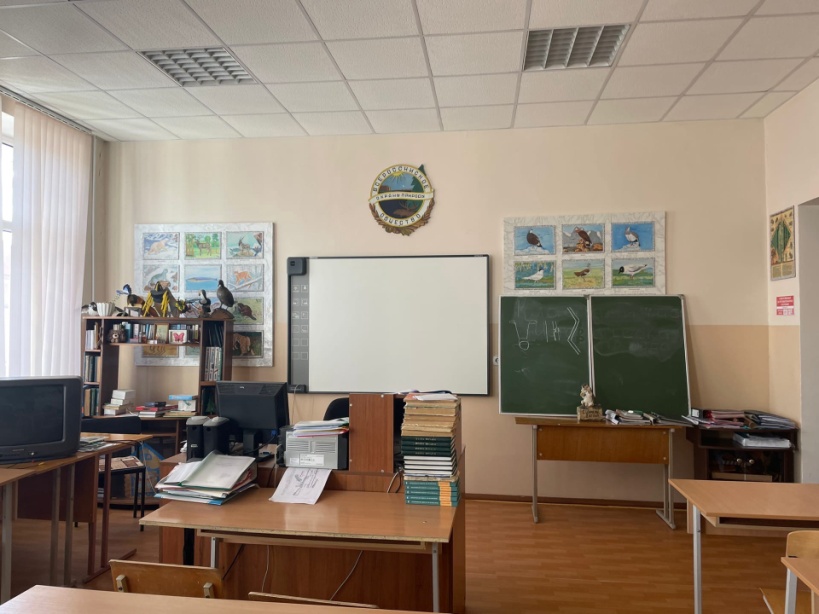 Учебная аудитория № 2740,8Кабинет «Заготовка древесины»Кабинет «Заготовка живицы»Кабинет «Уход за лесами »Наглядные пособия, методические материалы, компьютер, медиапроектор, экран.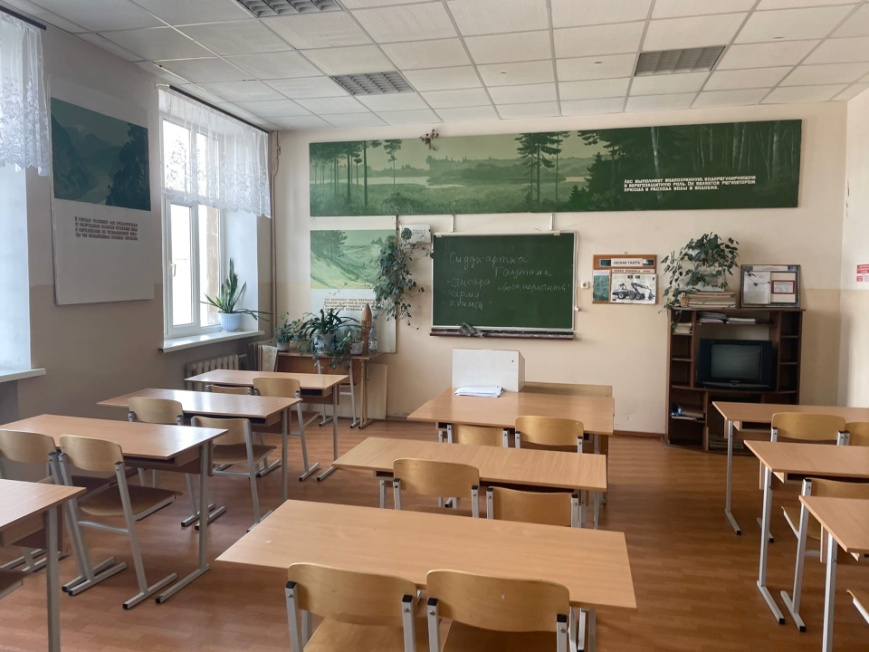 Учебная аудитория № 2850.9Кабинет «Информатика»Кабинет «Информационные технологии в профессиональной деятельности»15 планшетов, видеопанель, проектор,принтер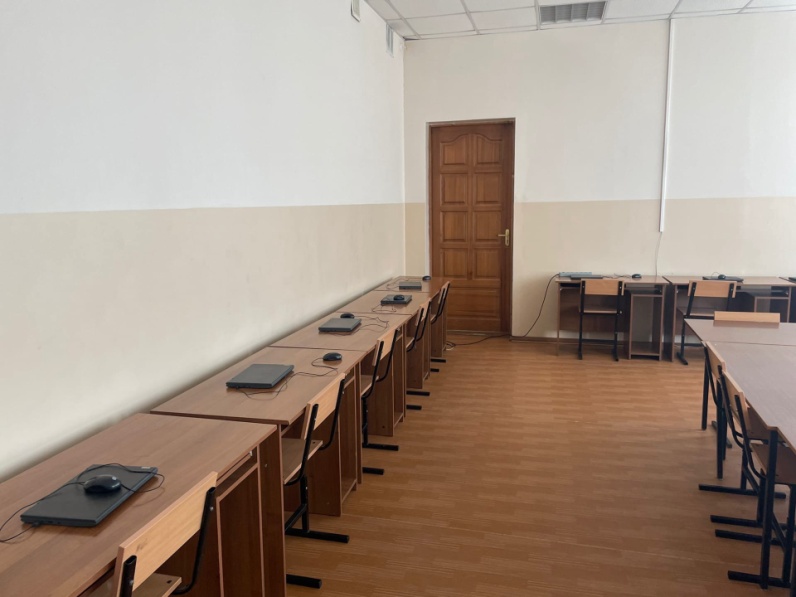 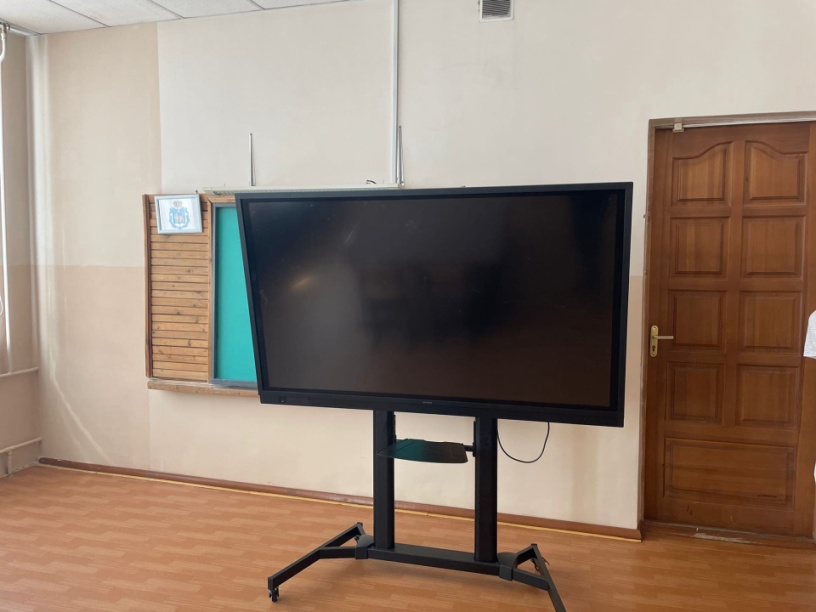 Учебная аудитория № 3040.4Кабинет « Проведение работ по лесоустройству и таксации: лесная таксация»Кабинет «Экологические основы природопользования »Кабинет «Основы древесиноведения и лесоведения»Кабинет «Госуправление лесами»Кабинет «Садовый дизайн». Наглядные пособия, методические материалы, компьютер, медиапроектор, экран.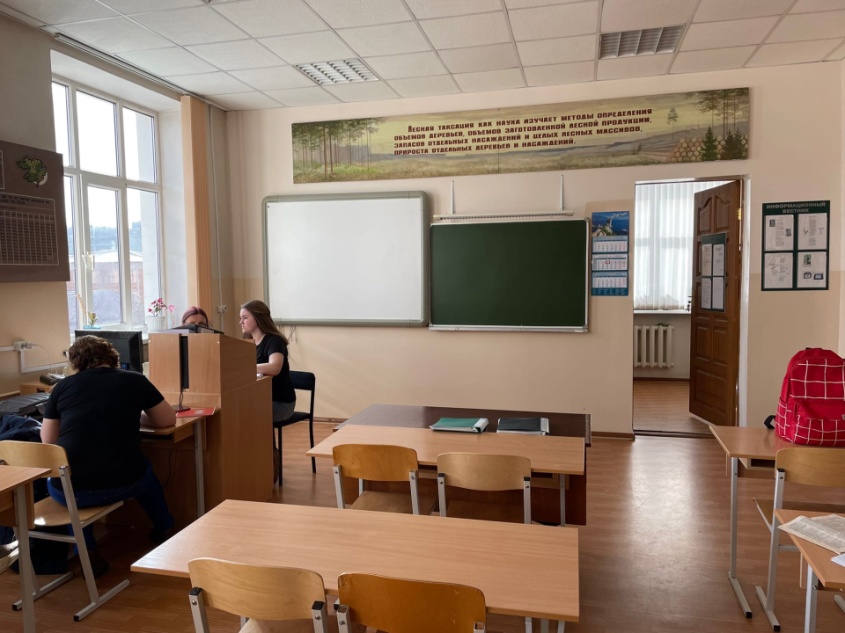 Учебная аудитория № 3133,7Кабинет «Основы почвоведения, земледелия и   агрохимии»Кабинет «Ботаника с основами физиологии растений»Кабинет «Основы ведения хозяйства на особо охраняемых территориях» Наглядные пособия, методические материалы, компьютер, медиапроектор, экран.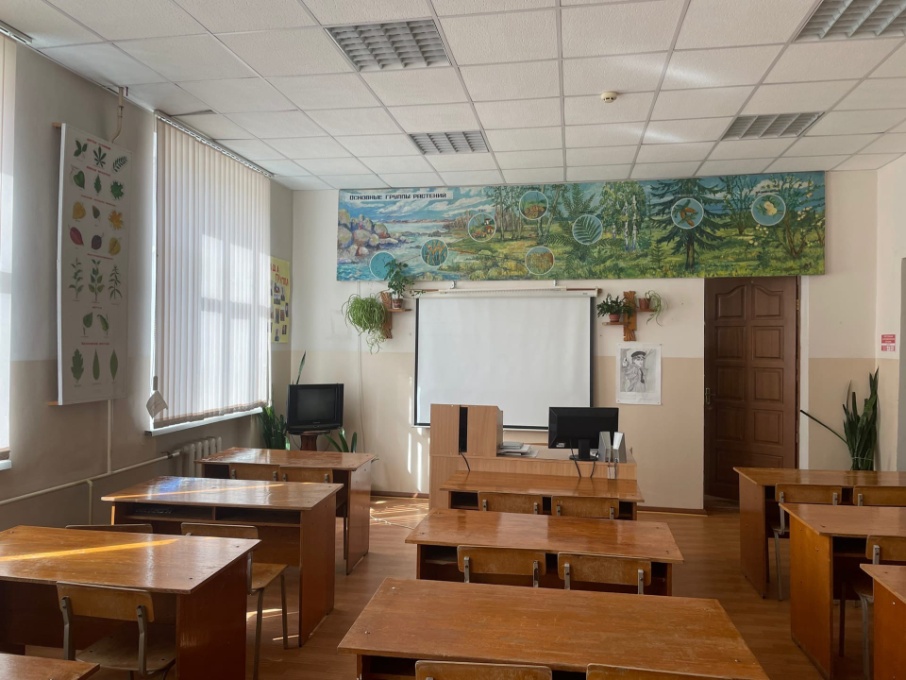 Мастерская Мастерская 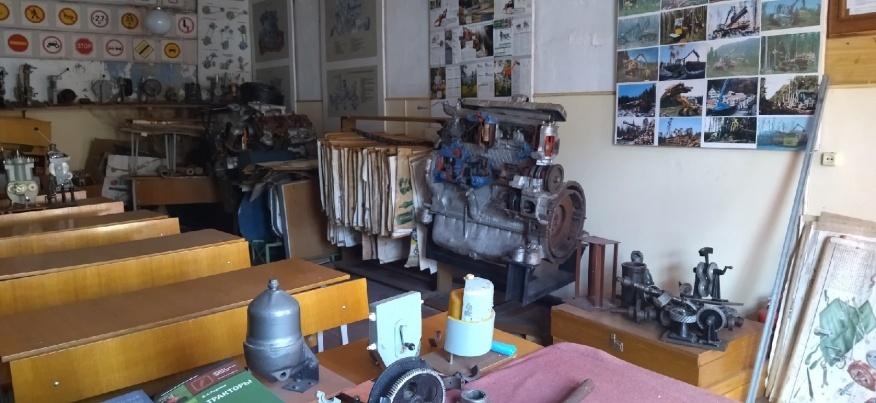 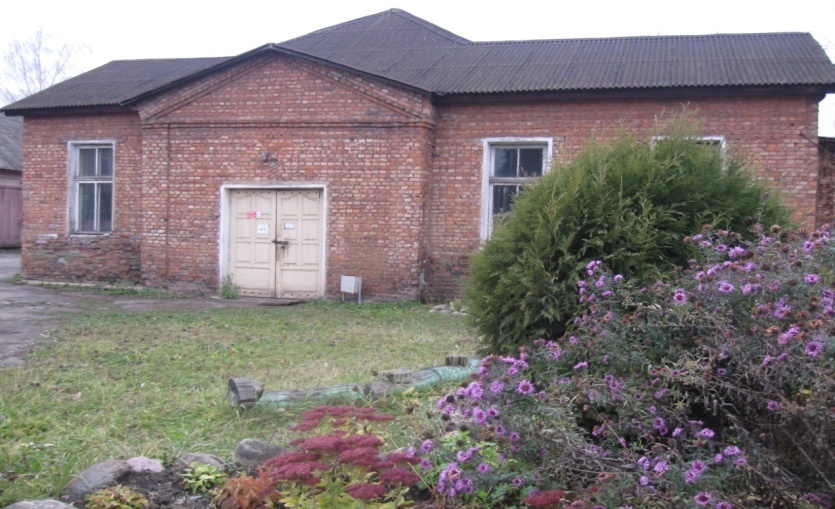 Слесарные мастерские. Верстаки слесарные одноместные с тисками, наборы инструментов и приспособлений, станок сверлильный, станок точильный, станок токарный, ручной слесарный инструмент, ножницы гильотинные, станок отрезной, кабины сварочные со столом сварщика, инверторы сварочные, сварочный аппарат, ручной слесарный инструмент.Объекты спортаОбъекты спортаОбразовательное учреждение имеетспортивный зал (учебный корпус)тренажёрный зал (учебный корпус)лыжная база (учебный корпус)Учебные занятия проводятся согласно расписанию, спортивные секции работают по второму расписанию внеурочной занятости обучающихся. Работники техникума занимаются в спортивном и тренажерном зале согласно графика.
Ежегодно в техникуме проводится студенческая спартакиада. Сборная команда техникума постоянно принимает участие в краевой спартакиадах и других мероприятиях.Образовательное учреждение имеетспортивный зал (учебный корпус)тренажёрный зал (учебный корпус)лыжная база (учебный корпус)Учебные занятия проводятся согласно расписанию, спортивные секции работают по второму расписанию внеурочной занятости обучающихся. Работники техникума занимаются в спортивном и тренажерном зале согласно графика.
Ежегодно в техникуме проводится студенческая спартакиада. Сборная команда техникума постоянно принимает участие в краевой спартакиадах и других мероприятиях.Зал для занятий физической культуры.  Оснащен спортивными снарядами, инвентарем, есть теннисные столы, тренажеры.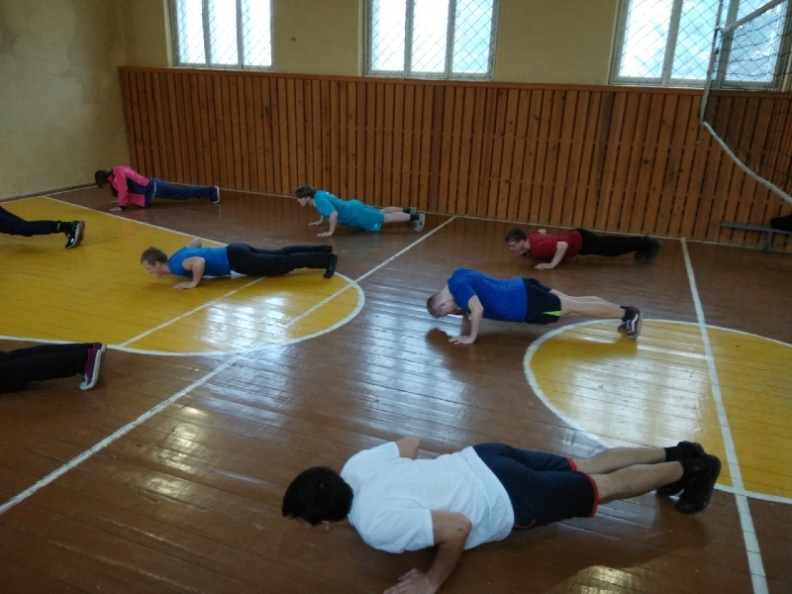 Тренажерный зал (общежитие). Имеется: Велотренажеры, скамья атлетическая со стойкой под штангу, беговая дорожка, гимнастические стенки, спортивные тренажоры.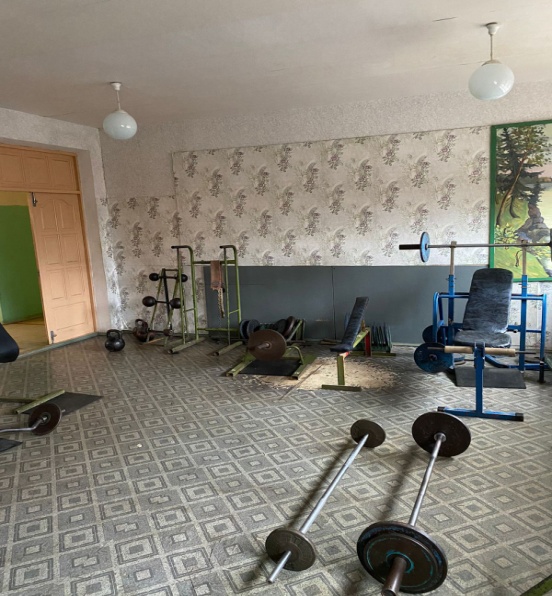 ОбщежитиеОбщежитие колледжа а рассчитанно на 360 мест, комнаты рассчитаны на проживание как двух и трех человек. В распоряжении проживающих в общежитии студентов находятся комната самоподготовки, с необходимым программным обеспечение и выходом в интернет, комната психологической помощи, комнату приготовления пищи на каждом из этажей, помещение для досуговой занятости.В общежитии строго поддерживается оптимальная температура для проживающих. Установлены: тревожная кнопка, пожарная сигнализация, видеонаблюдение.ОбщежитиеОбщежитие колледжа а рассчитанно на 360 мест, комнаты рассчитаны на проживание как двух и трех человек. В распоряжении проживающих в общежитии студентов находятся комната самоподготовки, с необходимым программным обеспечение и выходом в интернет, комната психологической помощи, комнату приготовления пищи на каждом из этажей, помещение для досуговой занятости.В общежитии строго поддерживается оптимальная температура для проживающих. Установлены: тревожная кнопка, пожарная сигнализация, видеонаблюдение.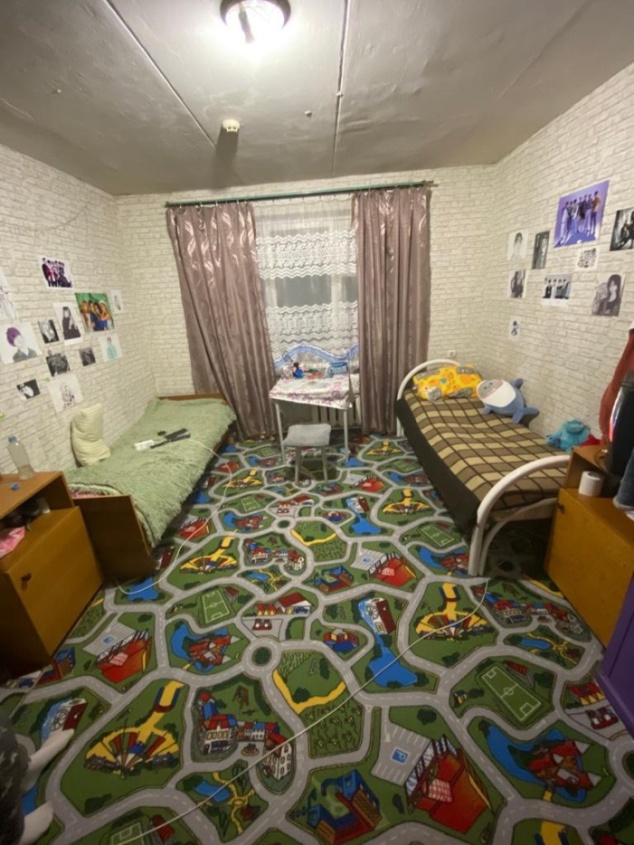 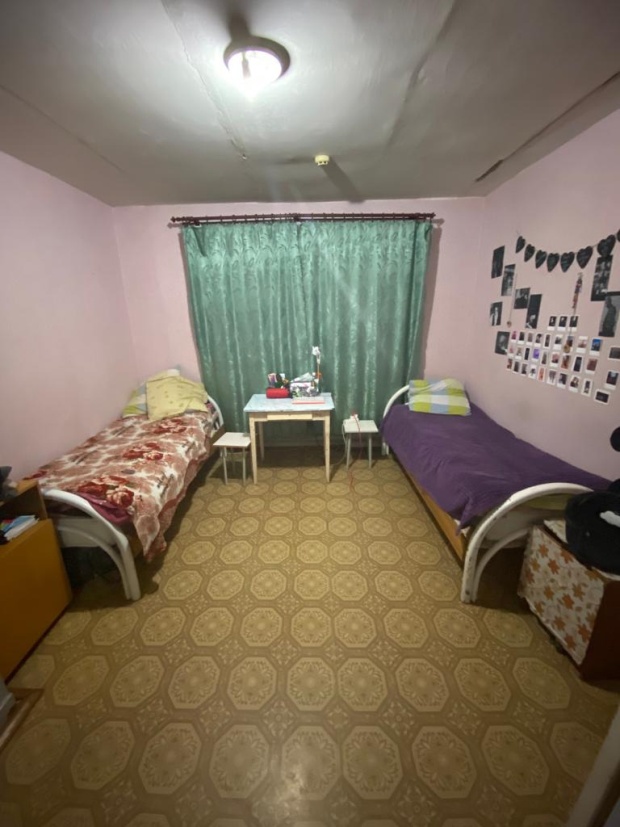 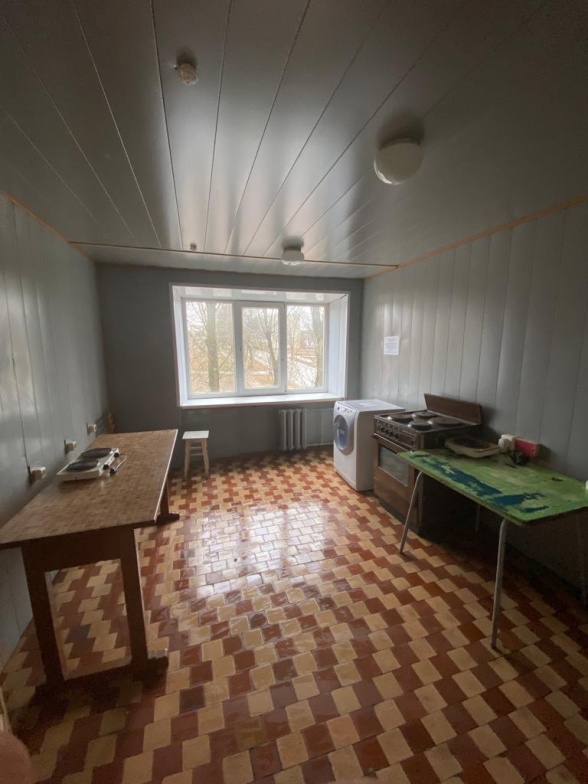 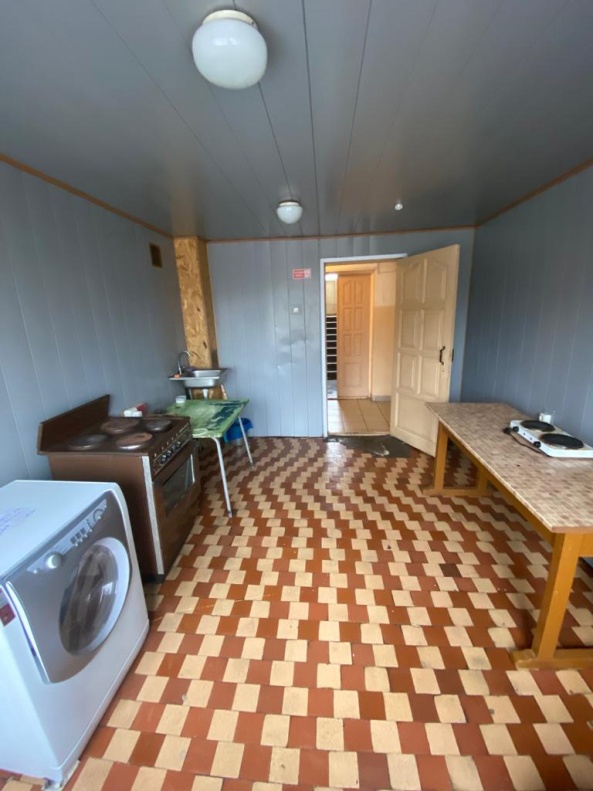 БиблиотекаРежим работы:понедельник — пятница с 08:00 по 15:00суббота – воскресенье выходнойБольшой выбор учебной литературы, компьютер с доступом в интернет.  В читальном зале колледжа активно используются электронные информационные ресурсы:— ЭБС(Лань) Электронная библиотечная система «ЛАНЬ». Для входа в систему с любого компьютера пользователи самостоятельно проходят процедуру регистрации, указывают свой логин, он же e-mail, и удобный им пароль, код доступа получают в библиотеке техникума.— Электронные учебные пособия по дисциплинам на учебном сервере.
— Методические разработки преподавателей техникума в электронном виде на учебном сервере— Электронные учебники, журнальные статьи на электронных носителях (лицензионные CD и DVD) в библиотечном фонде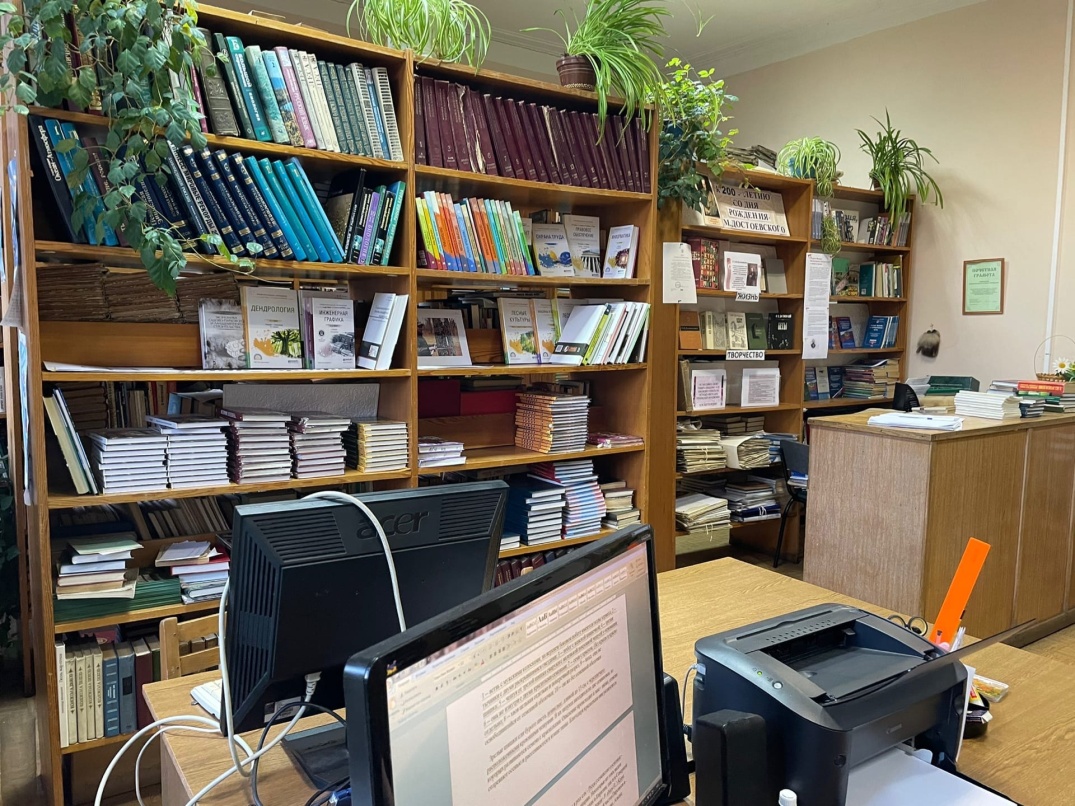 Актовый залАктовый зал используется для проведения внеурочных мероприятий конкурсов, для проживающих в общежитии.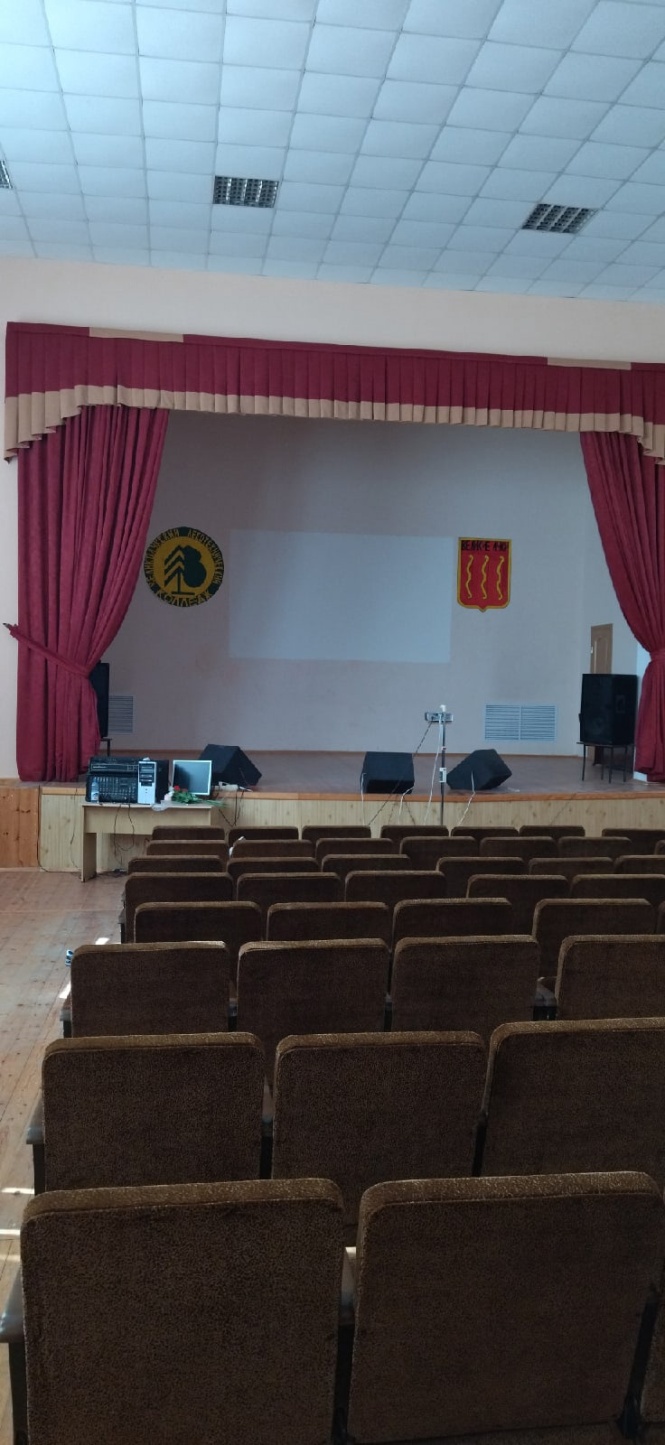 